                                   *slike su simbolične                                                                                                                                                                                                                                                                                      *jelovnik je promjenjivJELOVNIK ZA PRODUŽENI BORAVAK OŽUJAK 2021. GODINEJELOVNIK ZA PRODUŽENI BORAVAK OŽUJAK 2021. GODINEJELOVNIK ZA PRODUŽENI BORAVAK OŽUJAK 2021. GODINEJELOVNIK ZA PRODUŽENI BORAVAK OŽUJAK 2021. GODINEJELOVNIK ZA PRODUŽENI BORAVAK OŽUJAK 2021. GODINEDATUMDAN1. OBROK2. OBROK3. OBROK01.03.2021PONEDJELJAKČokolino, mlijeko, voćeRižoto od piletine,salata, kruhČokoladno mlijeko02.03.2021UTORAKŠunka, sir, pecivo, čaj s medomBolonjez, kruhJogurt03.03.2021SRIJEDAPureća de luxe, sir, pecivo, čaj s medomFino varivo sa puretinom, kruhKolač04.03.2021ČETVRTAKPecivo, mliječni namaz, čajna, mlijekoĐuveđ sa svinjetinom, kruhPuding05.03.2021PETAKPecivo, linolada, mlijekoRibe pire brokula, kruhVoće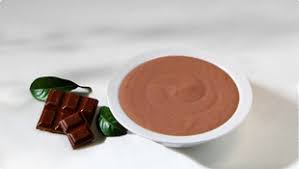 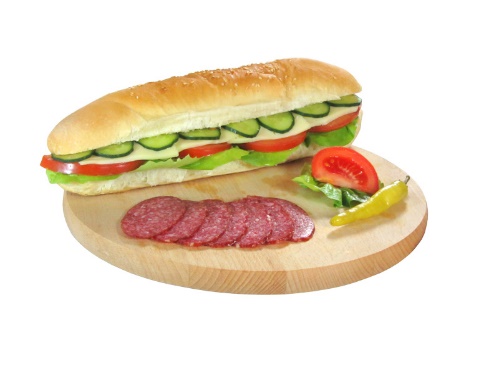 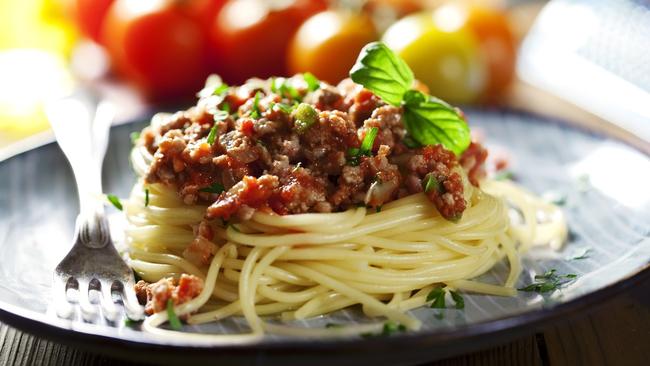 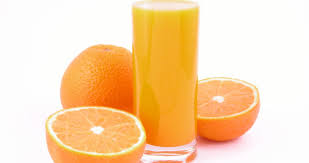 08.03.2021PONEDJELJAKPecivo, šunka, sir I čaj s medomKrumpir gulaš, kruhČokoladno mlijeko09.03.2021UTORAKPecivo, šunka de luxe, sir I čaj s medomPašta-šuta, kruh, salataSok-voće10.03.2021SRIJEDAPecivo, pršut, mliječni namaz, čaj s medomVarivo od mahuna sa piletinom, kruhChoco barni11.03.2021ČETVRTAKPecivo, linolada, mlijekoSekeli gulaš, pire, kruhJogurt12.03.2021PETAKPecivo čajna, sir, čaj s medomGrah, kukuruz i ječam sa buncekom, kruhVoće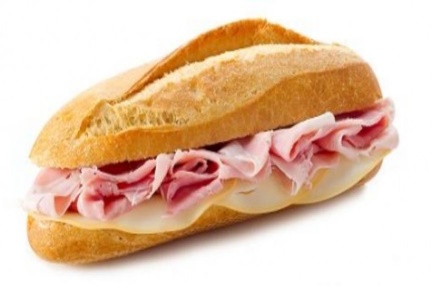 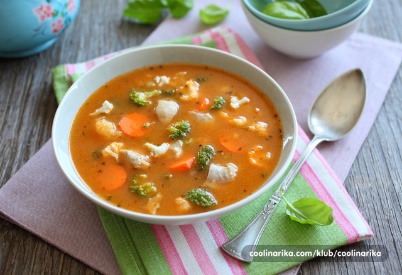 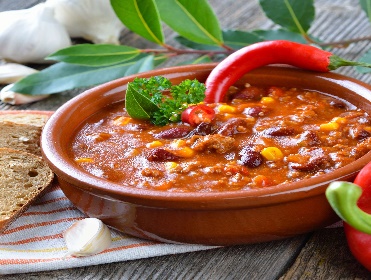 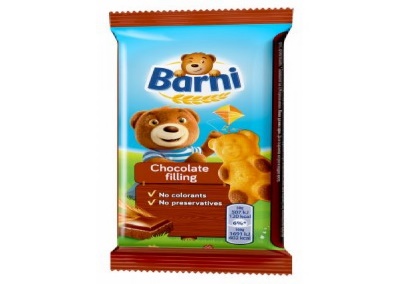 15.03.2021PONEDJELJAKPecivo, šunka de luxe, sir I čaj s medomĐuveđ sa svinjetinom, kruhMlijeko16.03.2021UTORAKPecivo, linolada, mlijekoRižoto od puretine, kruhKolač17.03.2021SRIJEDAPecivo, čajna, sir, mlijekoKrumpir, gulaš, kruh, voćeSok18.03.2021ČETVRTAKGriz na mlijeku sa čokoladom, torticaĆufte, pire, kruhJogurt19.03.2021PETAKPecivo, mliječni namaz,pureća de luxe, čaj s medomRiba, pire, brokula i kruhVoće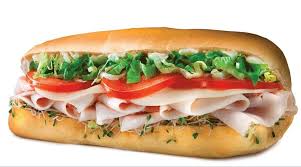 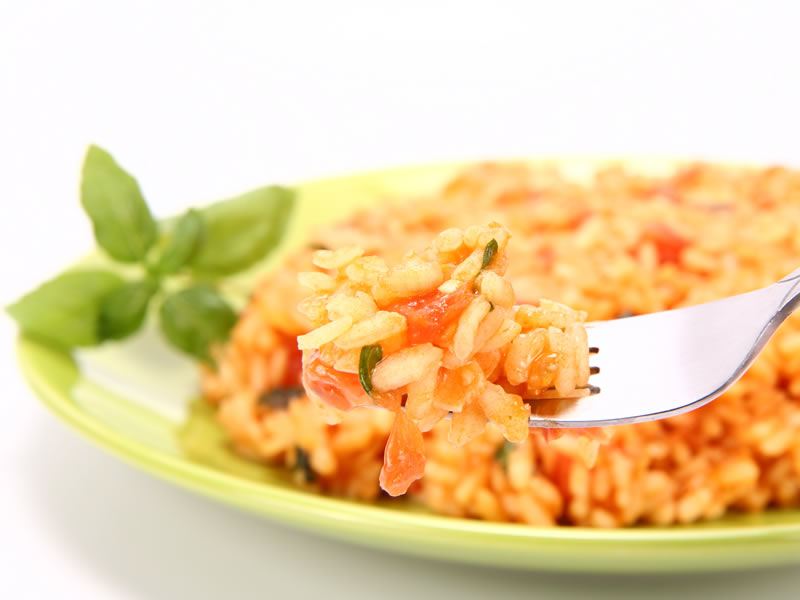 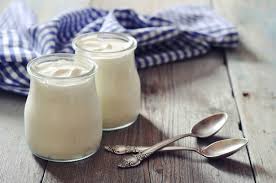 22.03.2021PONEDJELJAKSvježi sir, kuhano jaje, mlijeko, kruhSekeli gulaš, pire, kruhJogurt23.03.2021UTORAKPecivo, čajna, sir, krastavac, čaj s medomPiletina sa tjesteninom, kruhPuding24.03.2021SRIJEDAPecivo, pršut, mliječni namaz, čaj s medomGulaš sa pire krumpirom, kruhKolač25.03.2021ČETVRTAKPalenta, jogurt, voćeRiba, krumpir salata, kruhSok26.03.2021PETAKPecivo, šunka, sir, čaj s medomGrah i tijesto sa slaninom, kruhVoće29.03.2021PONEDJELJAKPecivo, linolada, mlijekoĆufte , pire, kruhSok30.03.2021UTORAKPecivo, čajna, sir I čaj s medomĐuveđ sa svinjetinom, kruhJogurt31.03.2021SRIJEDAPecivo, šunka, sir I čaj s medomVarivo sa mahunama sa puretinom, kruhTortica